STEAM veikla „MATAVIMO PRIETAISAI“Tikslas: išsiaiškinti, kokie yra matavimo prietaisai, kam jie naudojami?Vaikai susipažino su matavimo prietaisais, juos tyrinėjo. Sužinojo, kad matuoti galima ir pėdomis ir sprindžiais. Matavo sprindžiais, rašė, lygino. Atliko užduotį „matuoju pėdomis", „matuoju centimetru". Matavo grupėje esančius daiktus, lygino. Konstravo smėlio laikrodį iš plastiko butelių, smėlio, lipnios juostelės kamštelių. Stebėjo per kiek laiko subėga smėlis. Konstravo svarstykles iš pakabų, svėrė daiktus. Stebėjo, per kiek laiko subėga smėlio laikrodis. „Minčių lietus“ – ką galiu nuveikti per 2min. 8s.?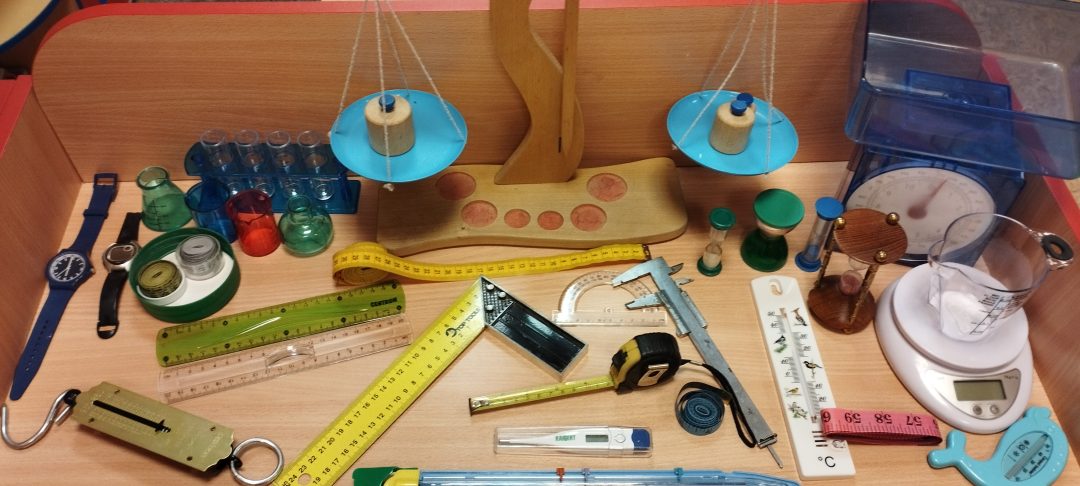 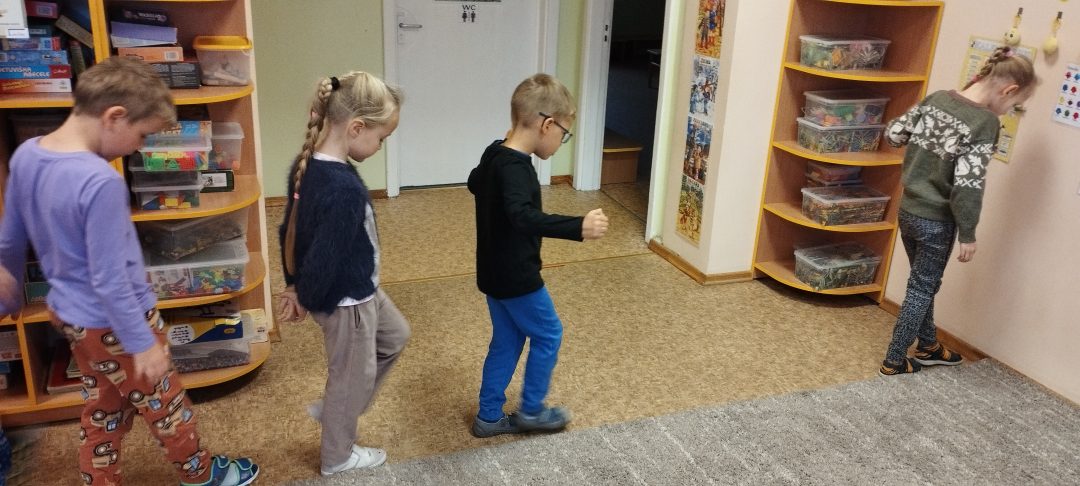 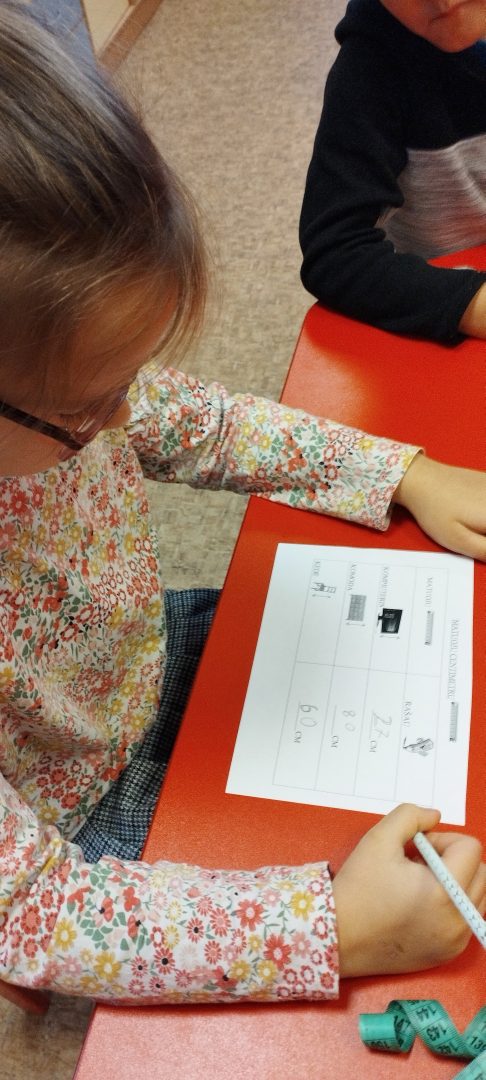 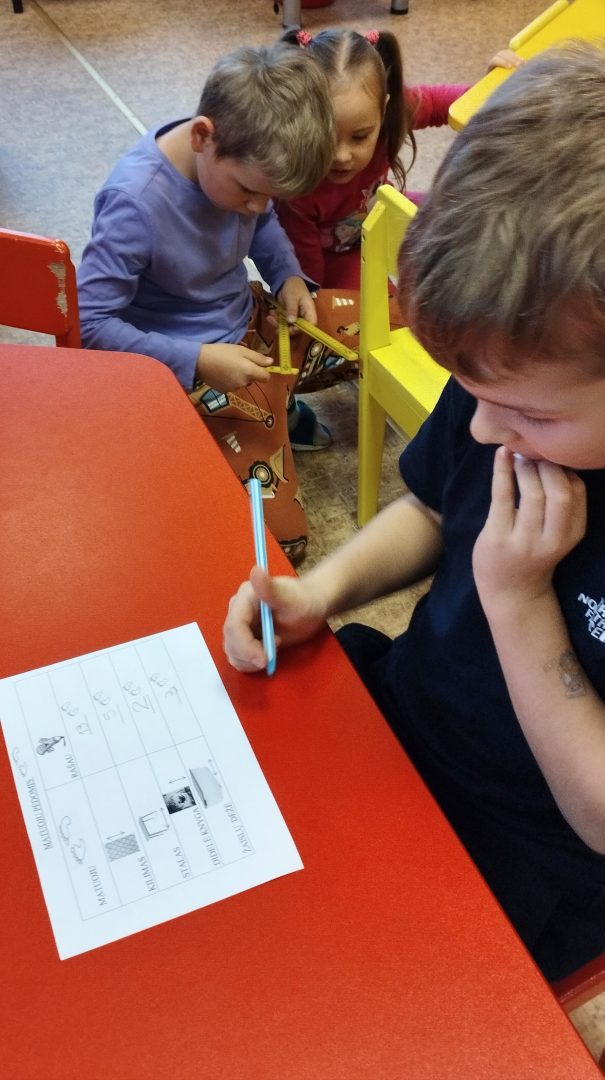 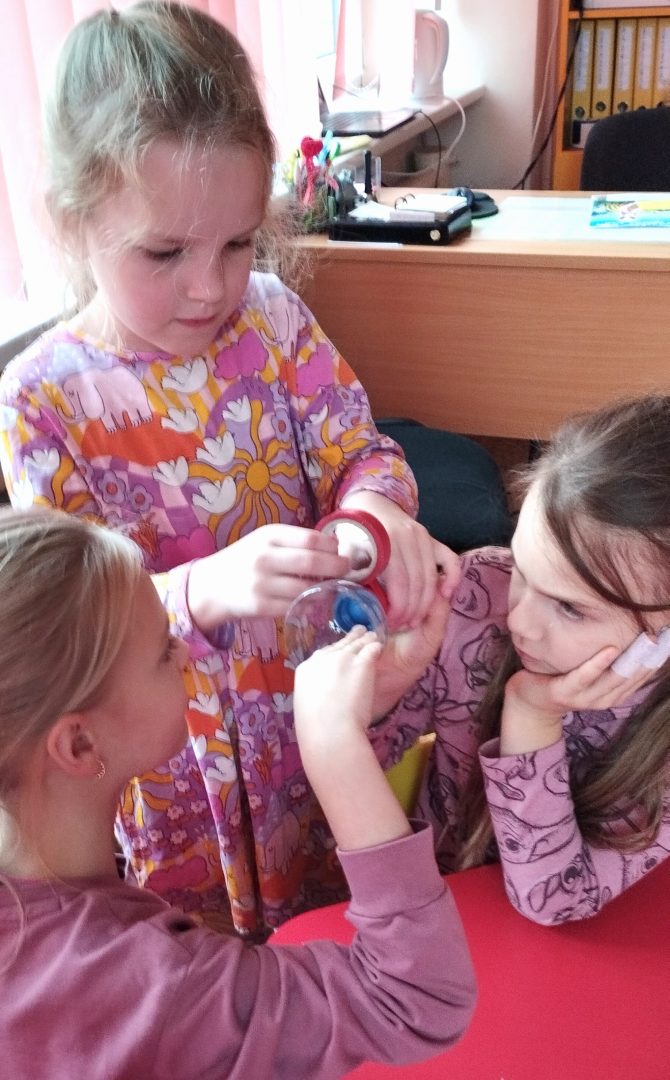 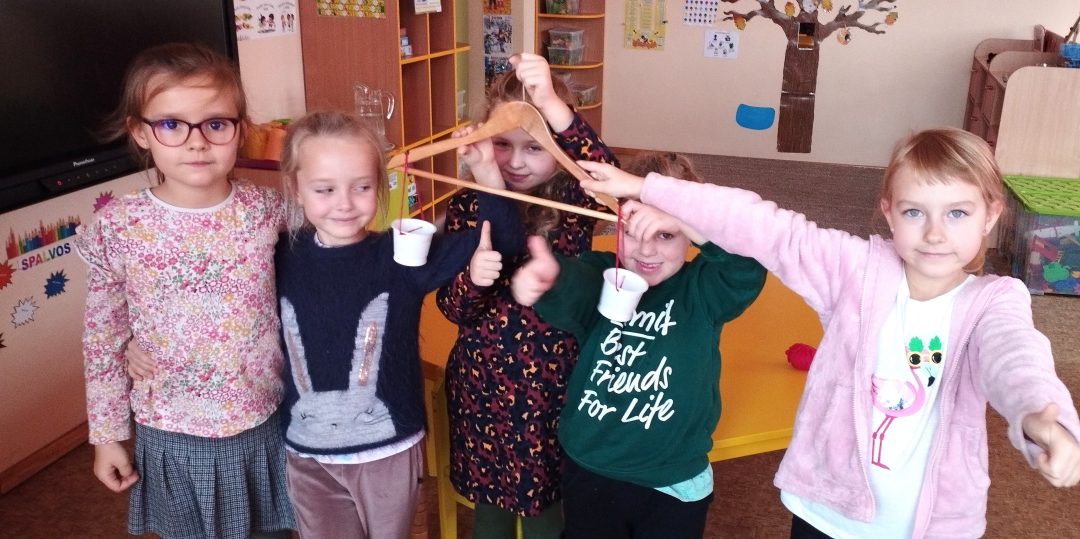 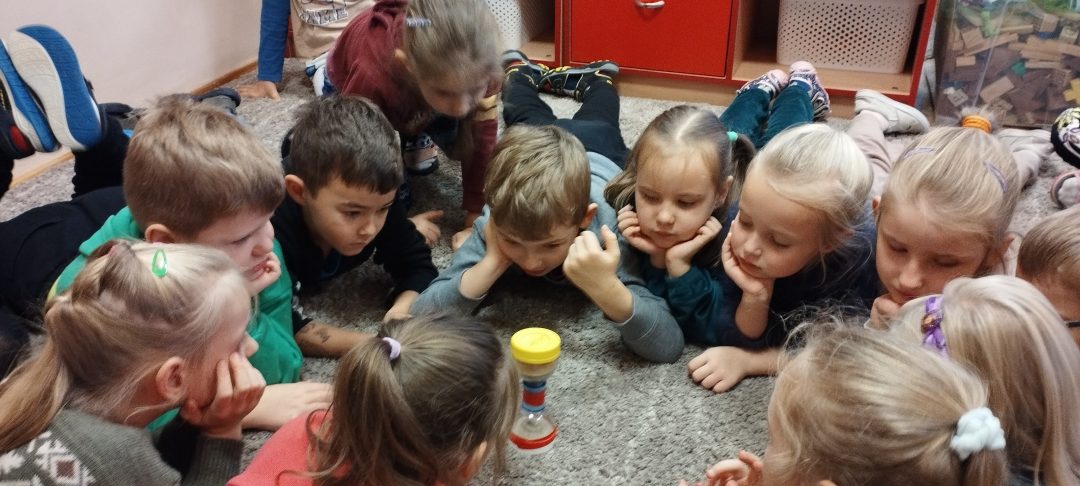 